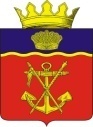                                                   АДМИНИСТРАЦИЯКАЛАЧЕВСКОГО  МУНИЦИПАЛЬНОГО  РАЙОНАВОЛГОГРАДСКОЙ  ОБЛАСТИПОСТАНОВЛЕНИЕОт 05.06.2019  г.       №524О внесении изменений в постановление администрации Калачевского муниципального района Волгоградской области от 16.03.2015г. № 415 «Об утверждении плана подготовки и корректировки документов стратегического планирования» В целях реализации Федерального закона от 28 июня 2014 г. № 172-ФЗ «О стратегическом планировании в Российской Федерации» и на основании ст. 170.1 Бюджетного кодекса РФ, руководствуясь Уставом Калачевского муниципального района Волгоградской области, администрация Калачевского муниципального районап о с т а н о в л я е т:1. Внести в постановление администрации Калачевского муниципального района Волгоградской области от 16.03.2015 № 415 «Об утверждении плана подготовки и корректировки документов стратегического планирования» (далее- Постановление) следующие изменения:1.1. План подготовки и корректировки документов стратегического планирования Калачевского муниципального района, утвержденный постановлением администрации Калачевского муниципального района Волгоградской области от 16.03.2015 № 415 «Об утверждении плана подготовки и корректировки документов стратегического планирования» изложить в новой редакции:Настоящее постановление подлежит официальному опубликованию. Контроль исполнения настоящего постановления возложить на первого заместителя главы Калачевского муниципального района Н.П. Земскову.Глава Калачевского муниципального района                                                   П.Н. Харитоненко№ п/пНаименование мероприятияСроки исполненияИсполнитель-координаторРазработка прогноза социально-экономического развития Калачевского муниципального района на очередной финансовый год и плановый периоддо 15 октября текущего финансового годаотдел экономики администрации Калачевского муниципального районаРазработка и утверждение муниципальных программ Калачевского муниципального района в соответствии с порядком разработки, реализации и оценки эффективности муниципальных программ Калачевского муниципального района Волгоградской области структурные подразделения администрации Калачевского муниципального района